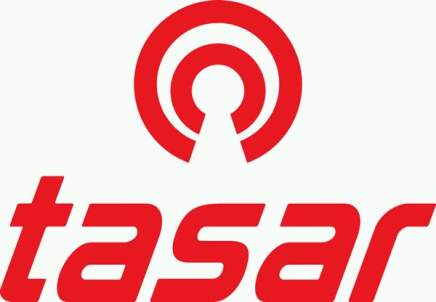 NOTICE OF RACESouth Australian Tasar State Championships2018/19Hosted by Somerton Sailing Club 10th & 11th November 2018Port Vincent Sailing Club 23rd & 24th March 2019 (if required)
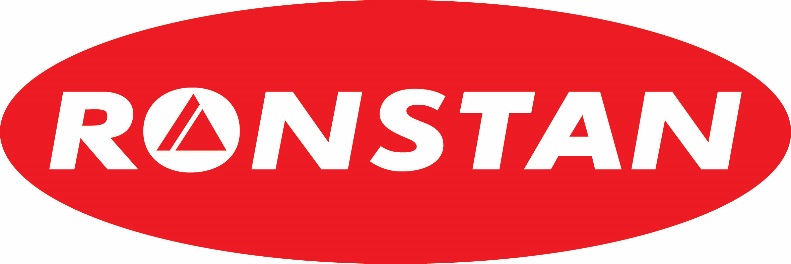 The Tasar Association of South Australia in conjunction with the Somerton Sailing Club will be conducting the 2018/19 South Australian Tasar State Championships on the 10th & 11th November 2018. With provision for resails on 23rd & 24th March 2019 at the Port Vincent Sailing Club if required.RulesThe regatta will be governed by the current rules as defined ISAF.The YA Special Regulations Part 2- Off the Beach Classes will apply.The Rules of the World Tasar Class Association will apply. (see www.tasar.org)Where there is a conflict the Sailing Instructions will take precedence over the Notice of Race.Appendix P may apply.AdvertisingAdvertising will be permitted in accordance with ISAF Regulation 20- Advertising Code.      The forward 25% of the hull is reserved by the regatta organising committee for display of advertising by event sponsor(s).Boats intending to carry advertising should provide details of their sponsors on the entry form attached. Entrants shall be advised if they are in conflict with the event sponsor(s). Tobacco and related product advertising shall not be permitted.Eligibility and EntryThe regatta is open to all boats of the Tasar Class that comply with the Rules of the World Tasar Class Association.All skippers and crews shall be financial members of a Tasar Association. All skippers and crews shall be a member of a Yachting Australia affiliated sailing club. Presentation of current membership may be required.  International entrants will also need to provide proof of membership to their country’s ISAF Member National Authority.Eligible boats may enter by completing the attached form and sending it, together with the required fee, to be received by the organising authority no later than Saturday 25th November 2018 or at the registration desk on this date.Schedule of Events	Registration.Somerton YC – 10th November 2018 – 0900hrs to 1100hrs. The intention is to complete the required number of races at SYC 10-11 November 2018. Should the required number of races to constitute a series not be completed ( min of 4 ) then further racing may be conducted as per the schedule listed in 4.5Port Vincent SC – 23rd March 2019 – 0900hrs to 1100hrs if required, or at the discretion             of the Organising CommitteeRegatta briefing/meetings may be held by the host clubs at these times:10th November 2018 –SYC – 1200hrs23rd March 2019 – PVSC – 1200hrs if requiredDates of racing:-There will be a maximum of 3 races per session.MeasurementBoat measurement and crew weigh-in will be in accordance with the Tasar Class Rules.Boats may be inspected for safety equipment and measurement compliance at any time                        during the regatta.It is the responsibility of each entrant to provide any supplementary weights necessary to ensure compliance with Tasar Class Rule 29. These must be presented at Registration. The Race Committee may reject at its discretion any form of supplementary weight it considers unsuitable.Random measurement and compliance checks may be made throughout the regatta at the discretion of the Race Committee.Sailing InstructionsPrinted copies of the sailing instructions will be available at registration and on the internet (www.tasar.org) after the 3rd November 2018.VenueThe racing will be conducted by Somerton Yacht Club and the Port Vincent Sailing Club if required on the waters of Gulf St Vincent.The CoursesThe courses to be sailed will be described in the Sailing Instructions for each venue.Scoring9 races total, up to 3 per race session, are scheduled and four are required to be completed to constitute a series.	When 4 races are completed, a boat’s series score will be the total of her scores.Should less than 4 races total be completed at Somerton YC then the series will continue at Port Vincent Sailing Club as scheduled Saturday 23rd March 2019 with a maximum of 3 races. Sunday 23rd March 2019 will only be used should the required minimum of 4 races still not be met, with a maximum of 3 races to be held that day.When 5 to 8 races are completed, a boat’s series score will be the total of her scores excluding her worst score.When 9 or more races are completed, a boat’s series score will be the total of her scores excluding her two worst scores.Support BoatsTeam leaders, coaches and other support personnel shall stay at least 100 metres outside areas where boats are racing from the time of the preparatory signal for the first division to start until all boats have finished or the race committee signals a postponement, general recall or abandonment.Support boats shall be marked by conspicuously displaying a burgee of the club they are representing.	Support boats shall not signal to competitors by any means during a race.10.4	Support boats are required to render assistance if requested to do so by the race committee or a competitor.Radio CommunicationsA boat shall neither make radio transmissions while racing nor receive radio communications not available to all boats. This restriction also applies to mobile telephones.Venue AccessAccess to and boat storage at the venue will be available from 10th & 11th Nov at SYC, and 23rd & 24th March at PVSC. Access to storage outside of these dates must be arranged on an individual basis with the venue. All boats stored or left overnight will be at the owners risk entirely.PrizesPrizes will be given as follows:Perpetual trophies for the ChampionshipOther prizes may be awarded arbitrarily by the race organisers eg Handicap 1st to 3rdDisclaimer of LiabilityCompetitors participate in the regatta entirely at their own risk. Attention is drawn to Rule 4, Decision to race. The organising authority will not accept any liability for material damage or personal injury or death sustained in conjunction with or prior to, during, or after the regatta.InsuranceEach participating boat shall be insured with valid third-party liability insurance with a minimum cover of not less than AUD $5,000,000 (recommended AUD $10,000,000).Further InformationFor further information please contact:Tasar Association of South Australia	Adrian NicholsonTASA PresidentM – 0448163691E – anicholson@mmal.com.auRebecca NicholsonTASA SecretaryM – 0478067882E – rebeccan@internode.on.net DateDayLocationEvent10th  Nov 2018SaturdaySYCRace session  1300hrs11th  Nov 2018SundaySYCRace session  1000hrs11th  Nov 2018SundaySYCRace session  1330hrs 23th March 2019SaturdayPVSCRace session 4 if required24th March 2019SundayPVSCRace Session 5 if required